Перечень образовательных событий изнаменательных дат в календарном плане воспитательной работы в ДОУ.Сентябрь: 1 сентября - День знаний. 3сентября- День окончания Второй мировой войны, ДеньФевраль: 2 февраля - День разгрома советскими войсками немецко-фашистских войск в Сталинградской битве. 8 февраля - День российской науки. 15 февраля - День памяти ороссиянах, исполнявших служебный долг за           СП ГБОУ СОШс.Андросовка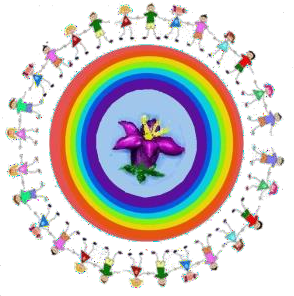            детский сад «Дюймовочка»солидарности в борьбе с терроризмом. 8 сентября – пределами  Отечества. 21 февраля -Международный день распространения грамотности. 27 сентября - День работника дошкольного образования.Октябрь: 1 октября - Международный день пожилыхлюдей; Международный день музыки. 4Международныйдень родного языка. 23 февраля - День защитника Отечества.Март: 8 марта - Международный женский день.11 марта – Масленица. 18 марта – Деньоктября - День защиты животных. 5 октября - Деньвоссоединения Крыма с Россией. 27 марта -учителя.15 октября - День отца в России.Ноябрь: 4 ноября - День народного единства8 ноября - День памяти погибших при исполнении служебных обязанностей сотрудников органов внутренних дел России. 26ноября - День матери. 30 ноября - День Государственного герба Российской Федерации.Декабрь: 3 декабря - День неизвестного солдата; Международный день инвалидов. 5Всемирный день театра.Апрель: 4 апреля – Всемирный день здоровья.12 апреля - День космонавтики.Май: 1 мая - Праздник Весны и Труда. 9 мая – День Победы советского народа в ВОВ. 19 мая – День детских общественных организаций России. 24 мая – День славянской письменности и культуры.Июнь: 1 июня - Международный день защиты детей. 6июня – День русского языка. 6 июня – 225Буклет для родителей "Что нужно знать о ФОП ДО"декабря - День добровольца (волонтера). 8 декабря лет со дня рождения Александра Сергеевича- Международный день художника. 9 декабря -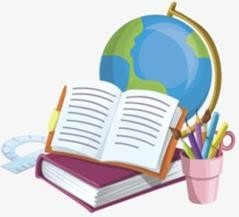 День Героев Отечества. 12 декабря - День Конституции Российской Федерации.31 декабря - Новый год.Январь: 17 января - День детских изобретений.Пушкина. 12 июня - День России. 22 июня - День памяти и скорби.Июль: 8 июля - День семьи, любви и верности.30 июля – Международный день дружбы.Август: 12 августа - День физкультурника. 2227 января - День снятия блокады Ленинграда; Деньавгуста - День Государственного флага Российскойосвобождения Красной армией крупнейшего«лагеря смерти» Аушвиц-Биркенау (Освенцима) - День памяти жертв Холокоста.Федерации.27 августа - День российского кино.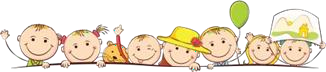 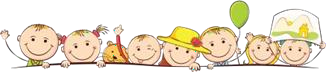 ФЕДЕРАЛЬНАЯ ОБРАЗОВАТЕЛЬНАЯЧто будет	ФОП ДО определяет объем,ПРОГРАММАДОШКОЛЬНОГО ОБРАЗОВАНИЯ (ФОП ДО)Цель внедрения ФОП ДООрганизовать обучение и воспитание дошкольника как гражданина Российской Федерации, формировать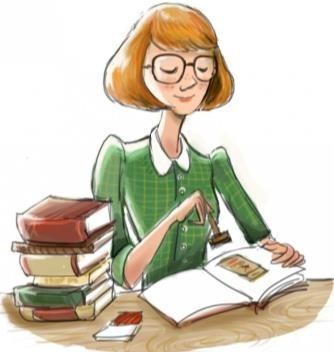 основы его гражданской и культурнойидентичности доступными по возрасту средствами;создать единое ядро содержания дошкольного образования;создать единое федеральное образовательноепространство воспитания и обучения детей, которое обеспечит и ребенку, и родителям равные, качественные условиядошкольного образования, вне зависимости от места проживанияобязательным для всех детских садовКак будут применять ФОП ДО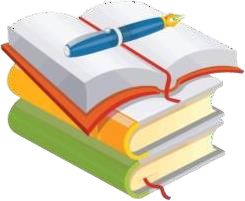 содержание, планируемыерезультаты обязательной части образовательнойпрограммы дошкольного образования, которую реализует детский сад. Обязательной к выполнению станет и федеральная рабочаяпрограмма воспитания, и федеральный календарный план воспитательной работыФОП ДО станет основой для разработкиобразовательнойпрограммы детского сада.Детские сады сохраняют право разработкисобственныхобразовательных программ, но их содержание ипланируемые результаты должны быть не ниже, чем в ФОПКогда детские сады перейдут на ФОППереход запланирован на 01.09.2023 годаФедеральный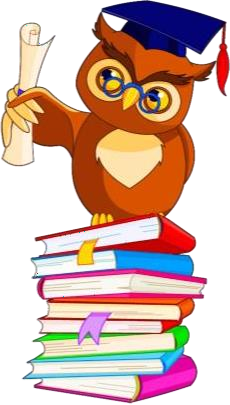 календарный план воспитательной работыСодержит мероприятия государственных праздников и памятных датЧто входит в ФОП ДОУчебно-методическая документация:федеральная рабочая программа воспитания;федеральный календарный планвоспитательной работы;примерный режим и распорядок дня групп.Единые для Российской Федерации базовые объем и содержание дошкольного образования, планируемые результаты освоенияобразовательной программыФедеральная рабочая программа воспитанияОтражает воспитательные задачи, реализуемые в детском садуПедагогический словарик сокращенийДО - дошкольное образование.ДОО - дошкольная образовательная организация.ООП - особыеобразовательные потребности.РППС – развивающая предметно- пространственная среда.ФГОС	ДО	-	Федеральный государственный образовательный стандарт дошкольного образования.УМК – учебно-методический комплект.